 Barlinek, 8 sierpnia 2019 r.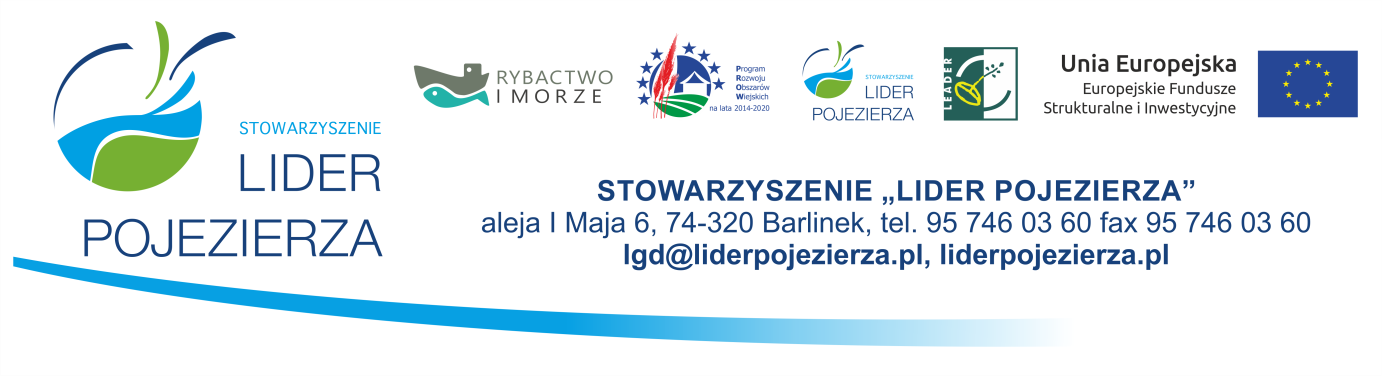 Porządek posiedzeniaRady Stowarzyszenia „Lider Pojezierza”, zwołanego na dzień 19 sierpnia 2019 r., godz. 14:00, dotyczącego rozpatrzenia wniesionego protestu i dokonania weryfikacji wyniku ocen operacji w zakresie w zakresie: Rozwoju innowacyjnych źródeł dochodu na obszarze zależnym od rybactwa - nabór nr 2/2019/RIZD;Otwarcie posiedzenia i stwierdzenie quorum.Przyjęcie porządku obrad.Wybór Sekretarza i Komisji Skrutacyjnej.Przedstawienie przez pracownika Biura LGD informacji o złożonych protestach w ramach zakresu Rozwój innowacyjnych źródeł dochodu na obszarze zależnym od rybactwa - nabór nr 2/2019/RIZD.Złożenie pisemnych deklaracji poufności i bezstronności.Dyskusja nad złożonymi protestami.Prezentacja syntetycznej informacji poszczególnych rozstrzygnięć protestów Pana Czarnik Marcina i Pana Czarnik Krzysztofa oraz Arkadia Sp. z o.o. przez Samorząd Województwa w zakresie uwzględnienia i przekazania wniosków do ponownej oceny przez organ decyzyjny LGD dotyczących rozwijania innowacyjnych źródeł dochodu  na obszarze zależnym od rybactwa i podjęcie uchwał przez Przewodniczącą Rady w sprawie dokonania ponownej oceny.Wolne wnioski i zapytania.Zamknięcie posiedzenia Rady Stowarzyszenia „Lider Pojezierza”.